УКРАЇНА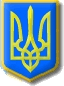 Виконавчий комітет Нетішинської міської радиХмельницької областіР О З П О Р Я Д Ж Е Н Н Я03.12.2019					Нетішин			     № 515/2019-ркПро тимчасове виконання обов’язків начальника управління освіти виконавчого комітету Нетішинської міської радиВідповідно до пункту 20 частини 4 статті 42 Закону України «Про місцеве самоврядування в Україні», статті 105 Кодексу законів про працю України, частини 2 підпункту г підпункту 1 пункту 2 постанови Кабінету Міністрів України від 09 березня 2006 року № 268 «Про упорядкування структури та умов оплати праці працівників апарату органів виконавчої влади, органів прокуратури, судів та інших органів», зі змінами та доповненнями, розпорядження Нетішинського міського голови від 03 грудня 2019 року    № 167/2019-рв «Про надання Миську В.М. частини щорічної основної відпустки»:1. Тимчасове виконання обов’язків начальника управління освіти виконавчого комітету Нетішинської міської ради, на період частини щорічної основної відпустки начальника управління освіти виконавчого комітету Нетішинської міської ради Миська Василя Миколайовича,                                             від 09 грудня до 22 грудня 2019 року включно покласти на головного спеціаліста управління освіти виконавчого комітету Нетішинської міської ради Мичківську Євгенію Степанівну.Підстава: 	- заява начальника управління освіти виконавчого комітету Нетішинської міської ради Василя Миська від 02 грудня  2019 року.2. Установити головному спеціалісту управління освіти виконавчого комітету Нетішинської міської ради Мичківській Є.С. за виконання обов’язків тимчасово відсутнього начальника управління освіти виконавчого комітету Нетішинської міської ради Миська В.М. доплату у розмірі різниці між фактичним посадовим окладом начальника управління освіти виконавчого комітету Нетішинської міської ради (без урахування надбавок та доплати) і посадовим окладом головного спеціаліста управління освіти виконавчого комітету Нетішинської міської ради.Міський голова						    Олександр СУПРУНЮКЗ розпорядженням ознайомлені:Мисько В.М.					  «____»____________ 2019 рокуМичківська Є.С.					  «____»____________ 2019 року